EΝΩΣΗ ΕΛΛΗΝΩΝ ΔΗΜΟΣΙΟΛΟΓΩΝ (ΕΕΔ)	www.dimosiodikaio.grΗλεκτρονικό επιστημονικό περιοδικό «ΔΗΜΟΣΙΟ ΔΙΚΑΙΟ»www.publiclawjournal.comΠαρουσίαση του βιβλίου Β. Τζέμος (Επιμ.), Δίκαιο των Προσλήψεων. Νόμος του ΑΣΕΠ, Ερμηνεία κατ΄ άρθρον, 2020, Εκδόσεις Νομική Βιβλιοθήκη Τετάρτη 25 Νοεμβρίου εκτάκτως 2 ΜΜ  διαδικτυακά μέσω zoom webinar, youtube live και της σελίδας της Ένωσης Ελλήνων Δημοσιολόγων στο facebookΟμιλητές: Παναγιώτης Θεοδωρικάκος, Υπουργός ΕσωτερικώνΙωάννης Καραβοκύρης, Πρόεδρος του ΑΣΕΠ, τ. Πρόεδρος Ελεγκτικού ΣυνεδρίουΙωάννης Σακέλλης, Σύμβουλος ΑΣΕΠ, Ομότιμος Καθηγητής και τ. Αντιπρύτανης Παντείου Πανεπιστημίου Ήβη – Αγγελική Μαυρομούστακου,  Σύμβουλος ΑΣΕΠ, Καθηγήτρια και Διευθύντρια Εργαστηρίου Δημόσιας Πολιτικής και Διοίκησης Πανεπιστημίου Κρήτης, Συνεργάτης έργουΒασίλης Γ. Τζέμος, Σύμβουλος, ΑΣΕΠ, Πρόεδρος της Ένωσης Ελλήνων Δημοσιολόγων (ΕΕΔ), Επιμελητής έργου …………………………………………………………………………..Η διαδικτυακή παρακολούθηση είναι ελεύθερη. Η ημερίδα θα μεταδίδεται, με ελεύθερη πρόσβαση σε όλους από το ΥouΤube live και από τη σελίδα στο Facebook της Ένωσης Ελλήνων Δημοσιολόγων (ΕΕΔ). Συστήνεται  στους ενδιαφερόμενους να παρακολουθούν μέσω του ΥouΤube live ή του Facebοοk της Ένωσης Ελλήνων Δημοσιολόγων (ΕΕΔ) την ημερίδα. …………………………………………………………………………….Η  Ένωση Ελλήνων Δημοσιολόγων (ΕΕΔ) διοργανώνει και αυτή την χρονιά, λόγω των υγειονομικών συνθηκών κατ΄ εξαίρεση διαδικτυακά μέσω zoom webinar,   Επιστημονικές Εκδηλώσεις - Σεμινάρια που θα λαμβάνουν χώρα την περίοδο Νοεμβρίου – Δεκεμβρίου 2020 κατά κανόνα Τετάρτη και κατ΄ εξαίρεση Τρίτη. Οι τρεις πρώτες επιστημονικές εκδηλώσεις του νέου 15ου κύκλου με τίτλο «ΔΗΜΟΣΙΟ ΔΙΚΑΙΟ ΚΑΙ ΠΑΝΔΗΜΙΑ» θα πραγματοποιηθούν την Τετάρτη 11 Νοεμβρίου 6 ΜΜ, την Τετάρτη 25 Νοεμβρίου 2 ΜΜ και την Τρίτη 1 Δεκεμβρίου 6 ΜΜ.  ………………………………………………………Κυκλοφορεί το  διπλό 1 και 2/2020 τεύχος του ηλεκτρονικού, ελεύθερα προσβάσιμου, Επιστημονικού Περιοδικού Δημόσιο Δίκαιο (www.publiclawjournal.com) που είναι αφιερωμένο στα μέτρα για τον Covid-19 στην πρώτη περίοδο της πανδημίας. Τον Δεκέμβριο του 2020 θα δημοσιευτεί και το διπλό τεύχος 3 και 4/2020 με πολύ ενδιαφέρουσες μελέτες, δικαστικές αποφάσεις και βιβλιοπαρουσιάσεις. Προσκαλούνται σταθερά τα Μέλη της Ένωσης Ελλήνων Δημοσιολόγων (ΕΕΔ) να υποβάλλουν ηλεκτρονικά (στο info@dimosiodikaio.gr) πρωτότυπες και αδημοσίευτες  επιστημονικές μελέτες (ως 6000 λέξεις) και βιβλιοπαρουσιάσεις (ως 1500 λέξεις) προς δημοσίευση στο ηλεκτρονικό free access επιστημονικό περιοδικό «ΔΗΜΟΣΙΟ ΔΙΚΑΙΟ (www.publiclawjournal.com)» που πλέον έχει ISSN και λειτουργεί με σύστημα peer review.......................................................................................................................Το 8ο Ετήσιο Επιστημονικό Συνέδριο της Ένωσης Ελλήνων Δημοσιολόγων (ΕΕΔ) θα πραγματοποιηθεί διαδικτυακά μέσω zoom webinar την Τρίτη 2 και την Τετάρτη 3 Μαρτίου 2021. Η συμμετοχή των Συνέδρων και των ομιλητών είναι δωρεάν. Ηλεκτρονική υποβολή προτάσεων papers το αργότερο μέχρι 29.12.2020 μόνο για τα ταμειακά ενήμερα Μέλη της Ένωσης Ελλήνων Δημοσιολόγων (ΕΕΔ) στο 8syn.eed@gmail.com Για περισσότερες πληροφορίες βλ. την ιστοσελίδα (www.dimosiodikaio.gr) και την σελίδα στο Facebook της Ένωσης Ελλήνων Δημοσιολόγων (ΕΕΔ)……………………………………………………………………….Με ιδιαίτερη εκτίμηση,Εκ του ΔΣ της Ένωσης Ελλήνων Δημοσιολόγων (ΕΕΔ)Δρ. Βασίλης Γ. ΤζέμοςΠρόεδρος της Ένωσης Ελλήνων Δημοσιολόγων (ΕΕΔ)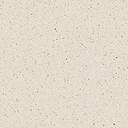 